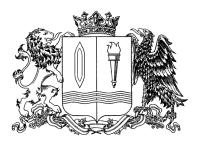 Ивановская областьФурмановский муниципальный районСОВЕТ ФУРМАНОВСКОГО ГОРОДСКОГО ПОСЕЛЕНИЯ четвертого созываРЕШЕНИЕот 27 июля 2021 года                                                                                                            № 34О присвоении звания «Почетный гражданин г. Фурманова» И.М.ВласовойРуководствуясь Федеральным законом от 06.10.2003г. № 131-ФЗ «Об общих принципах организации местного самоуправления в Российской Федерации», Уставом Фурмановского городского поселения, утвержденным Решением Совета Фурмановского городского поселения от 27 октября 2011 г. N 73 , Положением «О  звании Почетный гражданин г. Фурманова», утвержденным Решением Совета Фурмановского городского поселения от 02.11.2006г. № 53, рассмотрев ходатайство Координационного совета организаций профсоюзов Фурмановского муниципального района от 15.06.2021 № 2, Совет Фурмановского городского поселенияРЕШИЛ:1.Присвоить звание «Почетный гражданин г. Фурманова» Власовой Ираиде Михайловне за существенный вклад в экономическую, культурную, социальную сферу, способствующие укреплению и развитию Фурмановского городского поселения, за обеспечение на протяжении всей трудовой деятельности прав и свобод граждан Фурмановского городского поселения. 2.Вручить И.М.Власовой диплом, удостоверение, нагрудный знак и ленту  «Почетный гражданин г. Фурманова» в торжественной обстановке, в соответствии с п. 2.6 ст. 2 Положения «О звании «Почетный  гражданин г. Фурманова»».3.Администрации Фурмановского муниципального района выплатить И.М.Власовой единовременную денежную премию в размере установленном п.3.2. Положения «О  звании Почетный гражданин г. Фурманова».4.Настоящее Решение вступает в силу со дня принятия.5.Опубликовать настоящее Решение в официальном источнике опубликования муниципальных правовых актов и иной официальной информации Совета Фурмановского городского поселения «Городской вестник» и разместить  на официальном сайте администрации Фурмановского муниципального района (www.furmanov.su) в информационно-телекоммуникационной сети «Интернет»..	6.Контроль за исполнением настоящего Решения возложить на постоянную комиссию Совета Фурмановского городского поселения по вопросам жилищно-коммунального хозяйства, местному самоуправлению и  социальной политике.Глава Фурмановского городского поселения                                                Т.Н.Смирнова 